		        Наталія ПЕТРОВИЧ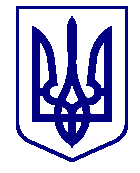 ВАРАСЬКА МІСЬКА РАДА____ сесія  VIII скликанняП Р О Є К Т      Р І Ш Е Н Н Я12.10.2023                                       м.Вараш                   №2650-ПРР-VIII-5120Про нову редакцію Комплексної програми підтримки сім’ї, дітей та молоді Вараської міської територіальної громади на 2021-2025 роки З метою створення умов для реалізації комплексу заходів щодо організації цікавого та змістовного дозвілля дітей та молоді, для всебічної підтримки формування й розвитку громадянської активності та соціального становлення молоді, збереження традиційних сімейних цінностей, відповідно до пункту 22 частини першої статті 26 Закону України «Про місцеве самоврядування в Україні», відповідно до статті 3, 5, 9 частини четвертої статті 10, статті 13, частини четвертої і частини восьмої статті 15 Закону України «Про основні засади молодіжної політики», Вараська міська радаВИРІШИЛА:Викласти Комплексну програму підтримки сім’ї, дітей та молоді Вараської міської територіальної громади на 2021-2025 роки, затверджену рішенням Вараської міської ради від 15.12.2020 №29 (зі змінами) в новій редакції №5100-ПР-27, згідно додатку.Визнати такими, що втратили чинність рішення Вараської міської ради:від 20.08.2021 № 599  «Про внесення змін до рішення міської ради від 15.12.2020 №29 «Про затвердження комплексної програми підтримки сім’ї, дітей та молоді Вараської міської територіальної громади на 2021-2025 роки»;від 17.11.2021 №1012 «Про внесення змін до рішення міської ради від 15.12.2020 №29 «Про затвердження комплексної програми підтримки сім’ї, дітей та молоді Вараської міської територіальної громади на 2021-2025 роки» та затвердження програми в новій редакції».Контроль за виконанням цього рішення покласти на заступника міського голови з питань діяльності виконавчих органів ради Дмитра СТЕЦЮКА, постійні комісії міської ради: з гуманітарних питань, дитячої, молодіжної політики та спорту (гуманітарна); з питань бюджету, фінансів, економічного розвитку та інвестиційної політики (бюджетна).Додаток: Програма №5100-ПР-27.Міський голова 						          Олександр МЕНЗУЛ